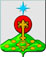 РОССИЙСКАЯ ФЕДЕРАЦИЯСвердловская областьДУМА СЕВЕРОУРАЛЬСКОГО ГОРОДСКОГО ОКРУГАРЕШЕНИЕот 29 августа 2018 года	                      № 61 г. Североуральск       О внесении изменений в Решение Думы Североуральского городского округа от 25 апреля 2012 года № 33 «Об утверждении Правил землепользования и застройки поселка Калья» Руководствуясь Градостроительным кодексом Российской Федерации, Федеральным законом от 6 октября 2003 года № 131-ФЗ «Об общих принципах организации местного самоуправления в Российской Федерации», Уставом Североуральского городского округа, постановлением Администрации Североуральского городского округа от 14.06.2018 № 33 «О проведении публичных слушаний по проекту о внесении изменений в Правила землепользования и застройки поселка Калья», Заключением о результатах проведения публичных слушаний от 02.07.2018, Дума Североуральского городского округаРЕШИЛА:1. Внести в статью 78 «Градостроительные регламенты по видам разрешенного использования и предельные параметры разрешенного использования земельных участков и объектов капитального строительства» части II «Градостроительные регламенты» Правил землепользования и застройки поселка Калья, утвержденных решением Думы Североуральского городского округа от 25.04.2012 № 33 «Об утверждении Правил землепользования и застройки поселка Калья», изменения, дополнив основные виды разрешенного использования недвижимости зоны Ж-1 (зона индивидуальных жилых домов) видом «блокированные дома с приквартирными участками».2. Установить, что настоящее Решение вступает в силу со дня его официального опубликования. 3. Контроль за исполнением настоящего Решения возложить на депутатскую комиссию Думы Североуральского городского округа по городскому хозяйству и землепользованию (Аниськин В.В.).4.  Опубликовать настоящее Решение в газете «Наше слово» и разместить на официальном сайте Администрации Североуральского городского округа.Глава Североуральского городского округа ______________В.П. Матюшенко                                  Председатель ДумыСевероуральского городского округа_____________Е.С. Балбекова